ARTESANAS DE ESPERANZA ESP-ENG-FR (ACORDES, CHORDS)         A-                                 D-Llamadas a ser un solo cuerpo	C7			C+, E7, E+Embarcadas hacia la comunión            A-                                     D-Renacer de lo profundo del silencio       F+     			E  E7A la escucha del latido de la vida en la creación          A-                                	          D-Appelées à vivre des vies plus humaines C7			          C+, E7, E+Simples et habitées par ta voix    A7		                    D-Dans ce monde brisé et béni		F+			E+Offrande de joie, renaissance du cœurA- 	    E+		         A-BREATHING LIFE INTO MISSION AS ONE BODY 	    E+		          A-	          C7		C+JESUS CHRIST LEADS OUR JOURNEY IN TRUST AND OPEN WAYSD-			C7		        C+	     E+	A-OFFERING WHO WE ARE AND ALL THE GIFTS WE HAVE       D-CREATING OTHER PATHWAYS	E+		       E7OF RESPONDING ALL AS ONE.A- 	       E+		   A-EL ESPIRITU BENDICE ESTE CAMINO           E+		   A-	       		 C7		        C+INSPIRANDO NUEVAS FORMAS DE CONSTRUIR NUESTRA MISIÓND-		     C7		         C+, E+,A-CONVOCANDO SER RESPUESTA COMPARTIDA           D-	ARTESANAS DE ESPERANZA,      E+		A-COMPASIÓN Y LIBERTADAppelées à atteindre des frontières,Ouvertes à nous risquer plus loin, Nous laisser transformer par le monde Assoiffé de justice, d’amour et dignitéLet us care for the threatened small seedWeaving webs of solidarityEmbracing new green shoots of hope emergingA deep gaze full of life, as we break our bread.CONSTRUISONS LA MISSION AVEC D'AUTRESMARCHONS SUR LE CHEMIN DE JÉSUS DE NAZARETHOFFRONS CE QUE NOUS SOMMES ET CE QUE NOUS AVONSRECREANDO OTROS CAMINOS DE RESPUESTA EN COMUNIÓNEL ESPIRITU BENDICE ESTE CAMINOINSPIRANDO NUEVAS FORMAS DE CONSTRUIR NUESTRA MISIÓNCALLING US TO BE A DARING FORCE OF LOVEBEING ARTISANS OF FREEDOMSHARING HOPE, MEANING AND LIFE.ET LIBERTÉ, Y LIBERTADPARTICIPACIONES EN LA PRODUCCIÓN Y TRADUCCIÓN:LETRA EN ESPAÑOL Y MÚSICA: Cecilia Rivero Borrell rscj COORDINACIÓN PROYECTO TRADUCCIÓN Y ADAPTACIÓN A LA MÚSICA:Clara Malo rscj y Cecilia Rivero Borrell rscjAPORTES A TRADUCCIÓN: Kimberly King rscjIsabelle Lagneau rscjMariela Peña rscjPatricia García de Quevedo rscjPRODUCCIÓN Y ARREGLO MUSICAL: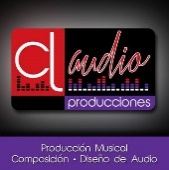 Claudio González Azcárate